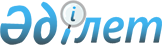 О переименовании улиц села Аралагаш Аралагашского сельского округа Аккайынского района Северо-Казахстанской областиРешение акима Аралагашского сельского округа Аккайынского района Северо-Казахстанской области от 30 марта 2021 года № 1. Зарегистрировано Департаментом юстиции Северо-Казахстанской области 1 апреля 2021 года № 7207
      В соответствии с подпунктом 4) статьи 14 Закона Республики Казахстан от 8 декабря 1993 года "Об административно-территориальном устройстве Республики Казахстан", статьей 37 Закона Республики Казахстан от 23 января 2001 года "О местном государственном управлениии самоуправлении в Республике Казахстан", учитывая мнение населения села Аралагаш Аралагашского сельского округа, на основании заключения областной ономастической комиссии при акимате Северо-Казахстанской область от 29 декабря 2020 года, аким Аралагашского сельского округа Аккайынского района Северо-Казахстанской области РЕШИЛ:
      1. Переименовать следующие улицы села Аралагаш Аралагашского сельского округа Аккайынского района Северо-Казахстанской области:
      улицу Центральная на улицу Серғазы Нұрахметов;
      улицу Молодежная на улицу Қапсан Қазиев;
      улицу Новостроительная на улицу Бейбітшілік;
      улицу Желтоқсан на улицу Мұстахим Хасенов.
      2. Контроль за исполнением настоящего решения оставляю за собой. 
      3.Настоящее решение вводится в действие по истечении десяти календарных дней после дня его первого официального опубликования.
					© 2012. РГП на ПХВ «Институт законодательства и правовой информации Республики Казахстан» Министерства юстиции Республики Казахстан
				
      Аким Аралагашского сельского округа Аккайынского района Северо-Казахстанской области

Б. Садвакасов
